S. Agustín de Cantorbery * 534-604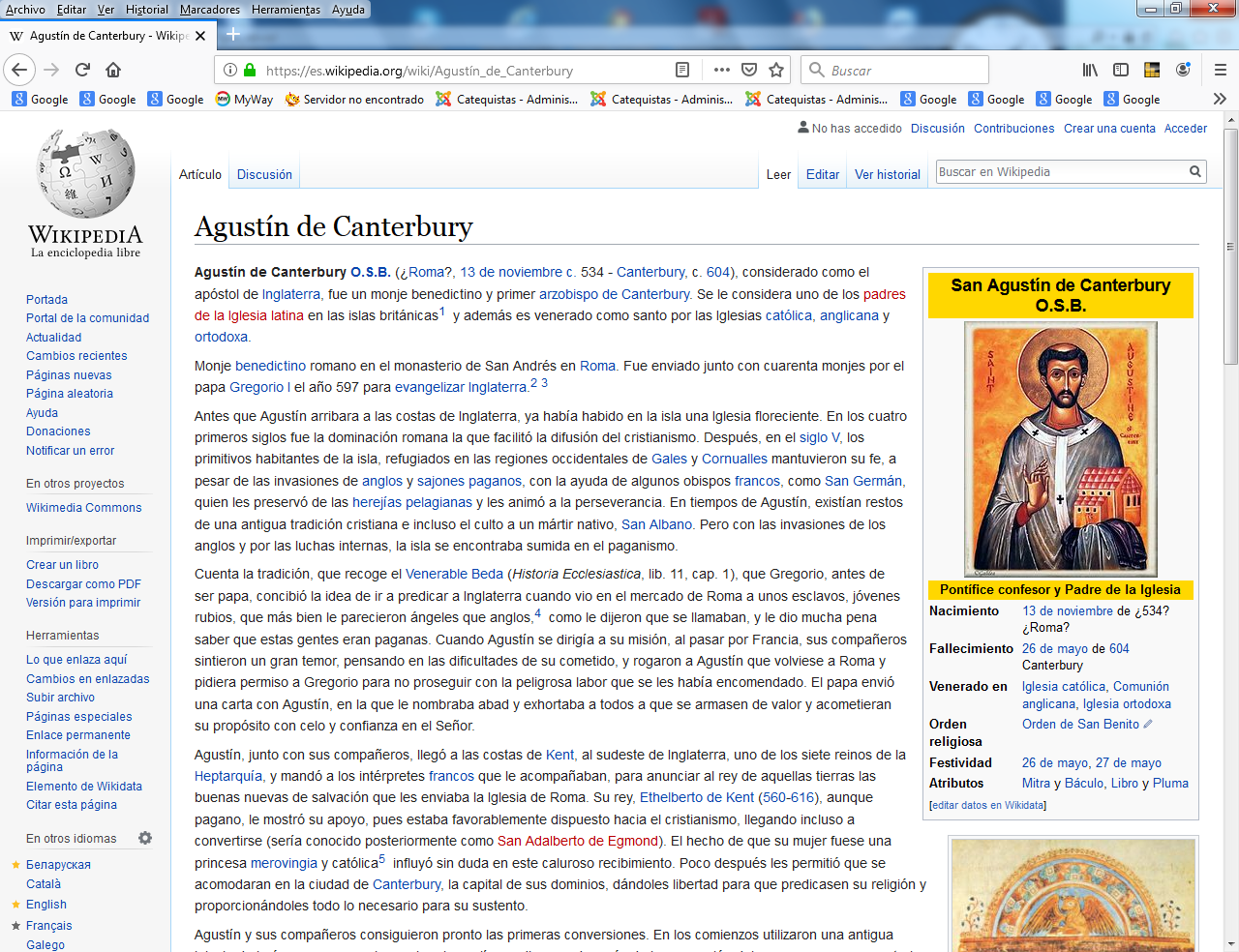    Cada catequista es un enviado de la Iglesia a los catequizandos. Y no va para exponer sus impresiones o sus preferencia, sino para ser mensajero de una doctrina que procede de Jesús. Asi hizo San Agustín de Cantorbery, cuando fue enviado por Roma para anunciar el mensaje cristiano a Inglaterra. Y ese sentido de enviado es el que da fuerza y sentido a la misión del evangelizador.   Agustín de Canterbury O.S.B. (¿Roma?, 13 de noviembre  534 - Canterbury, c. 604), considerado como el apóstol de Inglaterra, fue un monje benedictino y primer arzobispo de Canterbury. Se le considera uno de los padres de la Iglesia latina en las islas británicas1 y además es venerado como santo por las Iglesias romana, anglicana y ortodoxa.   Monje benedictino romano en el monasterio de San Andrés en Roma. Fue enviado junto con cuarenta monjes por el papa Gregorio I el año 597 para evangelizar Inglaterra.    Antes que Agustín arribara a las costas de Inglaterra, ya había habido en la isla una Iglesia floreciente. En los cuatro primeros siglos fue la dominación romana la que facilitó la difusión del cristianismo. Después, en el siglo V, los primitivos habitantes de la isla, refugiados en las regiones occidentales de Gales y Cornualles mantuvieron su fe, a pesar de las invasiones de anglos y sajones paganos, con la ayuda de algunos obispos francos, como San Germán, quien les preservó de las herejías pelagianas y les animó a la perseverancia. En tiempos de Agustín, existían restos de una antigua tradición cristiana e incluso el culto a un mártir nativo, San Albano.   Pero con las invasiones de los anglos y por las luchas internas, la isla se encontraba sumida en el paganismo.   Cuenta la tradición, que recoge el Venerable Beda (Historia Ecclesiástica, lib. 11, cap. 1), que Gregorio, antes de ser papa, concibió la idea de ir a predicar a Inglaterra cuando vio en el mercado de Roma a unos esclavos, jóvenes rubios, que más bien le parecieron ángeles que anglos, como le dijeron que se llamaban, y le dio mucha pena saber que estas gentes eran paganas.     Cuando Agustín se dirigía a su misión, al pasar por Francia, sus compañeros sintieron un gran temor, pensando en las dificultades de su cometido y rogaron a Agustín que volviese a Roma y pidiera permiso a Gregorio para no proseguir con la peligrosa labor que se les había encomendado. El papa envió una carta con Agustín, en la que le nombraba abad y exhortaba a todos a que se armasen de valor y acometieran su propósito con celo y confianza en el Señor.     Agustín, junto con sus compañeros, llegó a las costas de Kent, al sudeste de Inglaterra, uno de los siete reinos de la Heptarquía, y mandó a los intérpretes francos que le acompañaban, para anunciar al rey de aquellas tierras las buenas nuevas de salvación que les enviaba la Iglesia de Roma. Su rey, Ethelberto de Kent (560-616), aunque pagano, le mostró su apoyo, pues estaba favorablemente dispuesto hacia el cristianismo, llegando incluso a convertirse (sería conocido posteriormente como San Adalberto). El hecho de que su mujer fuese una princesa merovingia y católica  influyó sin duda en este caluroso recibimiento. Poco después les permitió que se acomodaran en la ciudad de Canterbury, la capital de sus dominios, dándoles libertad para que predicasen su religión y proporcionándoles todo lo necesario para su sustento.      Agustín y sus compañeros consiguieron pronto las primeras conversiones. En los comienzos utilizaron una antigua iglesia de la época romana a la que la reina solía acudir, pero después de la conversión del rey empezaron a construir y reparar otras iglesias.    Por consejo de Agustín, el rey, aunque favorecía a los que se convertían al cristianismo, no obligó a nadie a que se bautizara. Una vez establecidos de un modo definitivo en Canterbury, y siguiendo las instrucciones recibidas del papa Gregorio, Agustín volvió a Arlés, en el reino franco, para ser allí consagrado arzobispo de la nación británica. A su vuelta a Inglaterra, envió cartas a Roma con noticias del éxito de su predicación y algunas preguntas sobre dificultades que habían encontrado en su labor pastoral.    Beda (o.c., lib. I, cap. XXVII) las transcribe junto con las contestaciones que recibió del papa. En ellas se aprecia el enfoque de Agustín en cuestiones de liturgia, moral y disciplina. Gregorio le confirió la suprema jurisdicción sobre todos los obispos de la isla, incluidos los de las cristiandades bretonas, del oeste de Inglaterra, que por el odio profundo que profesaban a los invasores anglosajones jamás habían intentado predicarles el Evangelio.    El papa, junto con estas contestaciones, envió el palio y más sacerdotes para que ayudaran a Agustín en su labor, los cuales llevaban consigo ornamentos sagrados y reliquias para los nuevos altares. Con este refuerzo, se comenzó la evangelización del reino de Essex.    El rey, sobrino de Ethelberto, fue bautizado en 604. Se erigió la sede episcopal de Londres y se nombró a Melitón su primer obispo. Antes, en 601, habiendo llegado a sus oídos que el Señor había obrado muchos milagros por medio de Agustín, Gregorio le escribió para que esto no fuera ocasión de vanagloria, pero al mismo tiempo exhortó a Ethelberto para que siguiese siempre los consejos de Agustín, el cual, con el apoyo real, comenzó la construcción de la iglesia que después sería la catedral de Canterbury.